147/18Mineral Titles ActNOTICE OF LAND CEASING TO BE A  MINERAL TITLE AREAMineral Titles ActNOTICE OF LAND CEASING TO BE A  MINERAL TITLE AREATitle Type and Number:Exploration Licence 30838Area Ceased on:26 April 2018Area:10 Blocks, 31.57 km²Locality:QUARTZName of Applicant(s)/Holder(s):100% PINNACLE EXPLORATION PTY LTD [ACN. 605 748 196]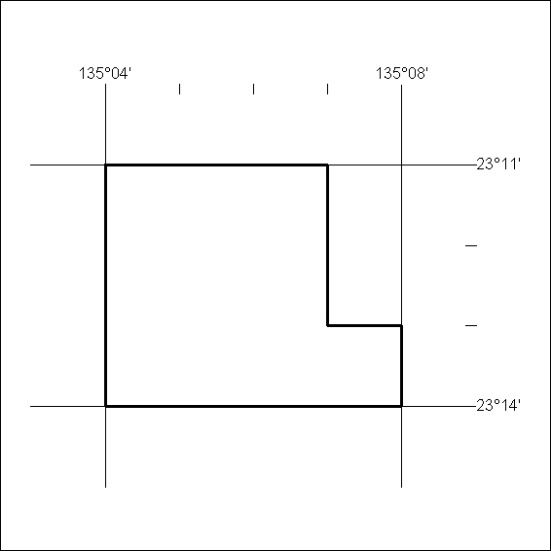 